Table of Contents1.0	Name and Endorsement	22.0	Purpose and Objectives	22.1	Purpose	22.2	Objectives	23.0	Membership	23.1	IPAC-NA Membership	23.2	Membership Categories	23.3	Membership Fees	24.0	Chapter Policies	25.0	Executive Positions	25.1	Terms of Office	25.2	Duties of the Executive	25.3	Duties of the Officers	26.0	Business Meetings	27.0	Committees	28.0	Election Procedure	29.0	Long Term Investments	210.0	Amendments to Terms of Reference	211.0	Revisions	2Appendix I: IPAC NA Terms of Reference Duties Timetable	2Appendix II: New Member Package	2Appendix III: Finance Committee	2Appendix IIIA: IPAC NA Five Year Financial Plan	2Appendix IIIB: Application Form Request for Education Funding Reimbursement	2Appendix IIIC: Bank Signatory Changeover Form	2Appendix IIID: End of Year Chapter Financial Review	2Appendix IV: Education Committee	2Appendix V: Nominating Committee	2Appendix VI: Proxy Voting Form	2Appendix VII: Nomination Form	2IPAC Northern Alberta (NA) ChapterTerms of ReferenceName and EndorsementThe name of the organization shall be IPAC Northern Alberta, hereafter referred to as IPAC NA.IPAC NA is endorsed by IPAC Canada and is organized in accordance with the rules and regulations established by IPAC Canada without conflict to IPAC Canada By-laws or policy.Purpose and Objectives PurposeTo provide a professional organization that promotes the general and specific goals and functions of IPAC Canada, and enhances the specialty practice of infection prevention and control or epidemiology (IPC/E) practice.ObjectivesTo facilitate effective communication among those engaged in IPC/E practiceTo promote and facilitate education in the field of IPC/ETo support the development of cost effective and rational IPC/E practicesTo encourage standardization and critical evaluation of IPC/E practicesTo promote research in practices and procedures related to IPC/ETo promote IPC/E across the continuum of care and to allied health professionalsTo promote consumer awareness of IPC/E within the communityTo support individual IPAC NA members in their professional development in the field of IPC/EMembershipIPAC-NA MembershipTo be eligible for IPAC NA membership, an individual must be a member of the national organization IPAC CanadaAn individual’s membership category (i.e. Voting or Non-voting) must be the same at both IPAC Canada and IPAC NAIPAC NA membership is non-transferableMembership year shall be 12 months from date membership is processed by IPAC CanadaIPAC NA members are welcome to invite guests to no more than two meetings free of charge. Guests wishing to attend subsequent meetings will be provided with membership registration information and required to be a registered member of IPAC CanadaMembership CategoriesThe following shall be categories of membership for IPAC NA:Active/Professional: Individuals occupationally or professionally involved in the practice of IPC/E with current fees paid. Active members may attend meetings, vote, hold office, and serve on committees. This category also includes Industry / Business members who are directly responsible for products and services related to Infection Prevention and Control. This voting membership entitles the member to receive the Canadian Journal of Infection Control and other communication from IPAC Canada as well as receive the member rate at the annual IPAC Canada conferenceSilver: Retired member who is no longer employed and is not seeking employment and have paid Retired Member category fees to IPAC Canada. This non-voting membership entitles the member to receive the Canadian Journal of Infection Control and other communication from IPAC Canada. This member is also entitled to receive the member rate at the annual IPAC Canada conferenceMembership FeesThe amount payable in annual fees will be determined yearly by IPAC Canada. Chapter fees will be collected by the IPAC Canada Membership Service. Chapter fees per member are returned to the designated chapter. GST is not applicable to national or Chapter feesA refund of fees will not be issued after 30 days of receiptMembers will be removed from the IPAC Northern Alberta mailing list 3 months after the individual expiry date or at the request of the memberChapter PoliciesThe fiscal year of the Chapter is January 01 to December 31Minutes of the Chapter meetings shall be distributed to members via emailCorrespondence and financial records shall be kept for a minimum of seven (7) yearsAudited financial statements, minutes and contracts are to be kept for the life of the ChapterExecutive PositionsThe membership shall elect a President, President-elect, Treasurer, Secretary, Webmaster and Education Committee Chair who shall act as the Executive for IPAC NA, along with the most recent Past-President. Associate members shall fill no more than one Executive position for any term.Terms of OfficeThe term for members of the Executive shall be:President shall serve for a one-year termPresident-elect shall serve for a one-year term Secretary, Treasurer, Webmaster and Education Committee Chair shall serve for a two-year term Secretary and Education Committee Chair shall be elected at every second election alternating yearly with the election of the Treasurer Past President shall serve for 1 year All executive members are eligible for nomination and re-electionDuties of the Executive To direct, manage, operate and govern the local chapter, and all their actions shall be subject to approval by the membershipPrepares incoming members of the Executive Establishes a Strategic Plan annually to be presented to and approved by the membership at the November meeting. Strategic planning is coordinated by the Past-PresidentThe executive members shall annually appoint 2 members of the executive to have co-signing authority for Financial Transactions with the Treasurer (Appendix IIIC)See Appendix I for the Duties timetableDuties of the OfficersPresident Is responsible for the general management and direction of IPAC NA and is the spokesperson for the ChapterChairs all business meetings Prepares agenda for the business meeting and forwards to the Secretary for distribution at least one week in advance of the next meeting Keeps a copy of all minutes and correspondence Serves as an ex-officio member of every IPAC NA                                                                                                                                                                                                                                                                                                                                                                                                                                                                                                                                                                                                                                                                                                                                                                                                                                                                                                                                                                       committee and advises as appropriate Prepares the President-elect to assume the office of the President including handing over records Arranges for signing authority changes at the financial institution when a new treasurer is elected Delegates responsibility to the Executive and IPAC NA members as appropriate Acts as the liaison between the President-elect of IPAC Canada and IPAC NA and shares all relevant information with membership Obtains the “Dates and Deadlines” submission due-dates from IPAC Canada Membership Services Office as soon as a listing is available from IPAC Canada Prepares an updated list of new Executive members who will take office January 1 of the coming year. Submits the list to IPAC Canada (to both President-elect and Membership Services Office) by November 30 Presents the Strategic Plan as established by the Executive for approval by the membership at the November meeting Prepares and presents the IPAC NA Annual Report in December and presents to the membership at the next meeting Submits the IPAC NA Annual Report to IPAC Canada by end of first week in January Attends the IPAC-Canada Chapter Presidents’ meeting held annually during the IPAC-Canada annual conference (financially supported by IPAC NA)President-Elect Chairs meetings in the absence of the President Submits items to Membership Services Office of IPAC Canada in accordance with established due-dates Serves as parliamentarian, using the current version of Robert’s Rules of Order Prepares to assume the office of Presidency after one year or as required if the President is unable to fulfill his/her term May attend the Chapter Presidents’ meeting at the IPAC-Canada annual conference at his/her own expense Coordinates the bi-annual review of Chapter Terms of Reference by January 31 for approval by membership at the subsequent meeting Coordinates the annual review of the New Member’s Package (see Appendix II) with the Secretary by January 31 See Appendix I for the Duties TimetableSecretary / Membership Director Assists with preparation of the agenda. Distributes agenda, minutes, and enclosures prior to Chapter business meetings Maintains accurate minutes for IPAC NA business meetings Keeps a list of current paid members (available from the IPAC Canada) for the purpose of distributions/mailings Distributes minutes and correspondence to paid members in a timely fashion Maintains accurate and up-to-date records of all IPAC NA correspondence Assists the President-elect with the update of the New Member Package (Appendix II) by January 31 Books and arranges the luncheon meeting(s) each year See Appendix I for Duties TimetableTreasurer Maintains financial records and appropriate documentation of all transactions Receives IPAC NA membership fees from IPAC Canada Files the annual GST Rebate with Revenue Canada (refer to IPAC Canada Information Package for Chapter Treasurer) Forwards any donation given to IPAC NA to IPAC Canada to be receipted at the national level Chairs the Finance Committee (FC). Refer to Appendix III Submits the Annual Financial Report, GST Form, and End-of-Year Financial Review to IPAC Canada annually in January. Provides a Semi-Annual Financial Report in June and an Annual Report at the start of the next year end to the membershipIn conjunction with the Finance Committee, prepares IPAC NA Annual Budget for all activities associated with IPAC NA for presentation at the November meeting In conjunction with the Finance Committee, coordinates revisions to the Five Year Financial Strategic Plan and submits to the membership for approval in JanuaryReceives funds and disperses them at the discretion of IPAC NA membership or ExecutiveAll cash withdrawals or disbursements shall require the signature of 2 signing officers (see 5.2.4)Coordinates for signing authority at the financial institutionSee Appendix 1 for the Duties TimetableEducation ChairSolicits IPC/E educational needs from members by October 31In conjunction with the Education Committee (Refer to Appendix IV) the Chair prepares a tentative schedule of education sessions based on identified educational needs for the upcoming year for presentation at the November meeting. Distributes the calendar to the membershipPlans and arranges education sessions that accompany the business meetingsCoordinates arrangements for workshops, seminars or conferences presented or sponsored by the ChapterNotifies members of IPC/E related non-Chapter workshops, seminars and conferencesKeeps abreast of annual IPAC Canada Conference planning and advises the membership as appropriateSee Appendix 1 for the Duties TimetablePast-PresidentChairs the Nominating Committee. Refer to AppendixAssists the President with the preparation of the IPAC Northern Alberta Annual ReportCoordinates annual Strategic Planning beginning in September in preparation for presentation of the Plan at the November meetingSee Appendix 1 for the Duties TimetableWebmasterManages the IPAC NA web page on the IPAC Canada website. Provides regular updates on chapter activities, meeting minutes, education presentations, etc. to IPAC Canada webmaster for inclusion on our web page.  The web page will include:Storage of pastMeeting minutes and agendasEducation presentationsContent of past Education ConferencesOther information to be determined by chapterStores, upkeeps and maintains the IPAC NA laptop and projectorSets up and hosts the electronic/audio sessions for each meeting/ education sessionBusiness MeetingsIPAC NA conducts at least six (6) regular meetings a year hosted by members at rotating sites, with at least one of which will include a social eventQuorum for the transaction of regular business shall be 15% of active members including a member of the Executive (or designate)Voting on financial matters that involve a sum greater than $2500.00 or affecting long term investments requires a quorum of 20% of active members including a member of the Executive (or designate).Once quorum is confirmed a motion may be adopted as determined by a majority vote (50%+1) of the members present or participating via audio/teleconference, email, or proxy. Items requiring a vote will be identified in the minutes of the previous meeting or with the agenda of the upcoming meeting at which the vote will be taken. If a pressing matter presents that is time-sensitive, the Executive may request a vote via email. The quorum numbers outlined above will apply.Members may be represented by proxy (that is held by a current active member) if unable to attend the meeting in person or by teleconference at which the vote will be takenProxy voting may be done by print or by emailProxy by print: The proxy form must be presented to the Secretary prior to the start of the business meeting. Refer to Appendix VI: Proxy Voting Form Proxy by email/ fax: Emailed/ faxed proxy forms must be sent to the Secretary by 1000h on the morning prior to the voteThe President, the Executive or any five (5) current paid members shall have the power to call a special meeting of the members when deemed by those members to be in the best interest of the membershipThere shall be either a one-hour education session or organized infection prevention and control rounds held in conjunction with each regular business meetingCommitteesStanding IPAC Northern Alberta Committees shall be:Finance - See Appendix IIIEducation – See Appendix IVNominating - See Appendix VAd hoc committees may be established as necessary (e.g. Conference planning committee, Infection Control Week planning committee)Election ProcedureThe Nominating Committee, chaired by the Past-President, shall present a slate of candidates to the membership in October. At least one candidate shall be selected for each vacant position. Refer to AppendixAny two current active members may submit a nomination in addition to the slate of candidates presented by the Nominating CommitteeThe Nominating Committee will attempt to rotate selection of candidates from sectors across the continuum of health care for the position of President-electIf more than one member is nominated for any position, the Nominating Committee shall prepare a ballot for the election to be held at the November meetingVoting shall be by secret ballotActive and Silver members may voteThe Chair of the Nominating Committee plus one current active member shall count the ballotsThe candidate receiving the highest number of votes shall be declared elected. In the event of a tie, a second ballot will be heldProclamation by acclamation shall be acceptedAll elected officers shall assume their offices January 1Long Term InvestmentsAny changes to the IPAC NA investment account occur under the signing authority of the president and the treasurer, under the direction of the finance committee The finance committee members include the current president and treasurer along with two active members of the associationAll changes must be voted on and approved by the membershipAmendments to Terms of ReferenceThe Terms of Reference shall be reviewed bi-annually by January 31 or as necessary throughout the yearThe membership shall be given prior notice of proposed changes to the Terms of ReferenceThe proposed amendments will be discussed and voted upon at the business meeting following notice of proposed changesRevisionsReviewed and revised:December 1999 by S. Wilson. Thanks to NAPIC membership and Karin Fluet for input on the revisionsJanuary 12  2005 by Judy Klein, Lee Hanna, Sharon Wilson, Marilyn AlbersJanuary 11,  2006 by Membership February 14, 2007 by MembershipMarch 12, 2008 by MembershipMarch 11, 2009 by MembershipFebruary  6, 2012 by Julie-Ann BabiukOctober, 2014 by Sharon Wilson, Kathryn Wyndham, Tiffany Herrick, Lee Hanna, Jane GraffOctober, 2016 by Jane Graff, Lee Hanna, Tiffany Herrick, Melissa KastelicNovember 14, 2018 by MembershipDecember 30, 2019 by Crystelle Ong, Yvette Gable, Jennifer Parsonage, Brenda Jenkins, Denise Sorel, Mandeep Atwal, Sara Gallinger and approved by membership March 11, 2020.Appendix I: IPAC NA Terms of Reference Duties TimetableAppendix II: New Member PackageProspective Member1.	A letter of invitation to join IPAC Canada and IPAC NA Chapter2.	Chapter education calendarIPAC Canada website information (include the date and location of the upcoming IPAC Canada annual conference)4.	Information regarding infection prevention and control courses available on requestNew MemberLetter of Introduction from IPAC NA President, to include links to IPAC CanadaMembership List – IPAC NAIPAC NA - Executive Members listIPAC NA Terms of ReferenceIPAC NA meeting times/ places and Education CalendarLast IPAC NA meeting minutesProspective Member Brochure/Package may be distributed by any member of IPAC NA.New Member Packages will be forwarded to all new members by the Secretary and/ or President-elect of IPAC NA. The Secretary and/or President-elect will be responsible for reporting to IPAC NA members with a list of new members to whom packages have been distributed.Appendix III: Finance CommitteePurpose: 	To monitor and interpret the financial status of IPAC NA to the membershipComposition:			Treasurer (Chair)				President (ex-officio)				Two active members Terms of Appointment:	By virtue of elected position or 2 year renewable. Refer to Sections 3.1 and 5.1.Frequency of Meetings:	Twice yearly and as requiredFunctions:	1.	Reviews the financial status of IPAC NA annually in JanuarySubmits the approved annual report to the President for inclusion in the annual report to IPAC CanadaSubmits the annual financial report, GST form, and End of Year financial review to IPAC Canada annually in JanuaryProvides a semi-annual financial report in June to the membershipCoordinates the review/revision of the Five Year Financial Strategic Plan in the 1st quarter of each year, and implements the planPrepares an annual budget for the incoming year for presentation to the membership at the November meetingExplores investment options and make recommendations to the membership. Invests and manages IPAC NA funds at the direction of the membershipReviews requests for financial assistance, including the Education Funding applications, and approves the requests based on eligibility. Reference IPAC NA Education Funding PolicyMakes recommendations to the membership regarding the disposition and utilization of fundsAppendix IIIA: IPAC NA Five Year Financial PlanALLOCATION OF FUNDS FOR FIVE YEARS: 2019 to 2024Please note that the following numbers are dependent on the facilitation of IPAC-NA fundraising activities. Without fundraising activities to contribute to the budget, the five-year financial plan will not be sustainable.This budget will be reviewed annually and these estimates are based on anticipated income from IPAC NA Conferences (at minimum every 2 years) as well as the transfer of membership fees from IPAC Canada.Ensure that IPAC NA remains a viable Chapter by assisting with the day to day operational chapter expensesEstimated Annual Costs: $200Estimated 5 Year Cost: $1,000Provide education incentive / support for current members in good standing of IPAC NA, with priority given to members who have not been funded in the previous yearsIn order to qualify as a member in good standing, the member must fulfill at least two of the following:Be a member of IPAC NA for two consecutive years, including the year of applicationHave regularly attended IPAC NA chapter meetings (present in at least three meetings per calendar year either in person or online)Past / present member of the IPAC NA Executive CommitteeHave presented a topic in the IPAC NA chapter meeting in collaboration with the IPAC Education CommitteeEstimated Annual Cost: $3,200Estimated 5 Year Cost: $16,000CBIC Certification / Re-certification	$1,600Provide up to $400 per year per member upon completion of CBIC certification or re-certificationFunding will be limited for each member to once every 5 yearsEducation Funding			$1,600Provide up to $400 per year per member for any IPC-related educational programs, conferences, or coursesIt is an expectation that the funded member be present for the duration of the event and be able to prepare a presentation regarding the event at the next chapter meetingAdmission costs to any IPAC NA events will not be funded. However, expenses incurred to travel to any IPAC NA events may be consideredProvide funds to send the IPAC NA President to the annual IPAC Canada Chapter President’s meeting and the IPAC Canada National Educational ConferenceEstimated Annual Cost: $3,500Estimated 5 Year Cost: $17,500Provide financial support for organizing and providing IPAC NA Education Conferences.Initial seed money for planning and booking purposes shall be $2,000 with any amounts over that requiring membership approvalEstimated per conference cost in the case of a loss (after subtracting total revenue from total expenses): $1,250IPAC NA Education Conferences will be held at minimum every two yearsRevised on: November 2019Appendix IIIB: Application Form Request for Education Funding ReimbursementPlease submit this form to the current IPAC NA Treasurer.Eligibility Criteria:The applicant must be an IPAC NA chapter member in good standing. In order to qualify as a member in good standing, the member must fulfill at least two of the following:Be a member of IPAC NA for two consecutive years, including the year of applicationHave regularly attended IPAC NA chapter meetings (present in at least three meetings 			per calendar year either in person or online)Past / present member of the IPAC NA Executive CommitteeHave presented a topic in the IPAC NA chapter meeting in collaboration with the IPAC			NA Education CommitteeThe course / conference must provide education and / or training that is IPC relatedApplicants must declare all current or pending funding overlaps when submitting the application. Applicants who will be receiving funding from another source may not receive additional funding from IPAC NAReimbursement for an approved grant will occur upon receipt of original receipts, to be submitted within four weeks following the eventPlease note that applicants who has not received any funding will be prioritized over applicants who have already received funding in the past.I, ________________________________, am requesting the total amount of $ ___________ as a funding reimbursement for the following activity:CBIC Certification Exam IPC-related Course / Conference: ______________________________________________Others: ___________________________________________________________________	Funding Specifics and Declaration:I declare that:I have not previously received any funding reimbursement from IPAC NAI have previously received funding reimbursement from IPAC NA. Details are outlined below: __________________________________________________________________________________________________________________________________________________________________________________By checking this box, I have enclosed an official receipt / statement which proves that I have incurred the expenses for this event and have successfully completed the said activityBy checking this box, I am agreeing to present to a IPAC NA Chapter Meeting to be scheduled in discussion with the IPAC NA ExecutiveBy signing this submission, I agree that I have read and complied with the eligibility requirements and that the information I provided is truthfulTo be completed by the IPAC NA Treasurer:Date request received: 		_______________Funding amount requested: 	_______________Has this applicant been previously funded by IPAC-NA? 	_____ Yes, the last funding was provided on ___________ for __________________________	_____ No, this is the first time the applicant has applied for fundingIs there an official receipt / statement attached to this request?	_____ Yes	_____ No, explanation: _________________________________________________________Is the applicant’s attendance to the event verified?	_____ Yes, the following person/s have verified the applicant’s attendance: ________________	_____ NoTo be completed after discussion with the IPAC NA Executive:Date request received: 		_______________Funding amount approved: 	_______________Presentation planned: 		_______________Comments:  ____________________________________________________________________________________________________________________________________________________________________________________________________________________________________________________________________________________________________________Appendix IIIC: Bank Signatory Changeover FormForm completed by: ____________________			    Date: ____________________	#1. Names of current IPAC NA members with designated signing authority for financial transactions: #2. Names of current IPAC NA members with designated signing authority for financial transactions to be removed as approved signatories:#3. Names of current IPAC NA Executive members to be added to the designated signing authority list.As reflected in the attached minutes, we the registered Members of IPAC Northern Alberta authorize the following Executive Members to assume signing authority for financial transactions for IPAC NA beginning _________________. Note: IPAC NA meeting minutes are attached as proof that the information stated above is accurate and approved by the committee. Appendix IIID: End of Year Chapter Financial ReviewThe Executive of each Chapter has the responsibility to (1) safeguard the assets of the Chapter and (2) report the assets, liabilities, revenues, and expenditures of the Chapter to the members every fiscal year. Annually, on a timely basis after every fiscal year, the Chapter Members should be presented with the financial information of the Chapter for their review and approval. The type of financial reporting can vary depending on the magnitude of the assets under control of the Chapter and the complexity of the Chapter’s operations. For most Chapters, these assets will include available funds in bank accounts and any related short-term investments. Depending on the financial resources available to the Chapter, financial reporting should be prepared preferably by an independent accountant properly certified in the province that the Chapter is located in. There are different methods of preforming quality assurance tests related to the reporting of financial information. The different levels of assurance are summarized below:The highest level of assurance is an audit provided by an independent accountant. An audit provides the Chapter Members with assurance that the financial statements are presented fairly and in accordance to an applicable accounting framework. It involves assessing the system for internal controls, safeguarding the assets, and providing recommendations for improvements of any weaknesses identified. It is completed by following procedures in accordance to accepted accounting principles. This type of audit incurs the highest cost and therefore would only be recommended for Chapters with available financial resources. A Chartered Professional Accountant is required to be engaged to complete the auditThe second level of assurance is a review engagement report provided by an independent accountant. It follows the concept of negative assurance, which means that the financial statements will be believed to be accurate if no contrary evidence has been found. This has the second highest cost and would be strongly recommended for all Chapters that have available financial resources and are not conducting an audit report. A Chartered Professional Accountant is required to be engaged to complete the review engagementThe third level of assurance is a Notice to Reader communication.  This entails engaging an independent accountant to complete the financial statement but provide no assurance. This would be recommended for Chapters with limited financial resources and sources of revenue.The lowest level of assurance is performing an audit by two or more appointed Chapter Members, other than the Executives. These appointed Chapter Members will review applicable financial records for the fiscal year by going through the checklist provided by the ChapterLikewise, it is just as important to ensure that each Chapter has controls over the day to day functions of the Chapter. These controls as a minimum should include:Annual budget should be prepared by the Chapter Executive and approved by the Chapter MembersExecutives with signing authority should review and support all Chapter expenses and funding before signing every cheque. There should be at least three Executives authorized to sign cheques, with two signatures being required on each chequeBlank cheques should not pre-signedBank reconciliations are to be completed monthly. Summary of cash received and disbursed should be prepared on a regular basis. This summary would be compared to the annual budget and any variances would be explainedIt is recommended that a consistent recording system for revenues, expenses, GST/HST, and transfer of monies related to chapter business be utilized. This will help to standardize information, minimize the time involved in completing the financial information, and provide continuity when the records are transferred to new Chapter TreasurersEnd of Year Chapter Financial Review: _________Chapter President: 		________________________Chapter Past President: 		________________________Chapter President Elect:		________________________Chapter Treasurer:		________________________Checklist for chapter-appointed reviewersAn annual budget is prepared by the Executive and approved by Chapter MembersThere are two signatures on every cheque, no matter what sizeBlank cheques are not pre-signedBank reconciliations are completed monthlyA summary of cash received and disbursed with a comparison to the annual budget and variances is prepared regularly, i.e. monthly or quarterly, depending on the wishes of the Chapter; provided to the Executive for review and approvalAn annual financial statement is provided to membership in a timely manner after the end of the fiscal period, i.e. within 60 daysA consistent account recording system is utilized to provide continuity of information transfer to new Chapter Treasurers. Backups are made regularlyIPAC Canada Form 14 is completed and forward to IPAC Canada no later than the end of JanuaryA GST/HST report is forwarded to Canada Revenue Agency, with a copy to IPAC Canada.  This is completed before the end of JanuaryFinancial records are kept for a period of seven years in a safe archival mannerAudited / reviewed financial statements, minutes, and ongoing contracts are kept for the life of the ChapterA Bank Signatory Changeover Form for the new Executive has been completed as requiredAuditor’s commentsWe, the Auditors, certify that the numbers and processes have been reviewed and found to be without error or inconsistencies and that they follow all IPAC Canada and Chapter finance and record policies.Auditor 1:(Name)					(Signature)					(Date)Auditor 2:(Name)					(Signature)					(Date)Appendix IV: Education CommitteePurpose:			To identify the educational needs of the membershipTo coordinate the education programs presented or sponsored by IPAC NAComposition:			Chair (elected by membership)Two current paid members Ad hoc members as required (including physician members)Terms of Appointment:	By virtue of elected position or 2 year renewable. Refer to Section 4.1.2 and 4.3.5.Frequency of meeting:	Quarterly and as neededFunction:			1.	Solicits IPC/E education needs from members by October 31 for 					the incoming yearDistributes an education calendar in DecemberPlans for and arranges education sessions for each business meeting based on the solicited education needsNotifies members of IPC/E related non-chapter workshops, seminars, and conferencesKeeps abreast of IPAC Canada annual conference planning and advises membership as appropriateCoordinates arrangements for workshops or seminars presented or sponsored by IPAC NACoordinates the development of the Scientific Committee for the bi-annual education conference hosted by IPAC NAAppendix V: Nominating CommitteePurpose:			Select candidates for each Executive vacancyComposition:			Past President (Chair)				Two current paid members				Secretary (ex-officio)Terms of Appointment:	By virtue of position and one year term. Refer to Section 5.1Frequency of Meetings:	As requiredFunctions:			1.	Selects at least one suitable candidate to fill each Executive 					vacancyEnsures that all candidates are active members.Contacts each candidate for permission to let her/his name stand for officePrepares slate of candidates for presentation to members in the fallPrepares ballot for election at the November meetingRefer to Section 8.0 - Election ProcedureAppendix VI: Proxy Voting Form I, ________________________ (IPAC NA member) hereby appoint __________________________ (IPAC NA member) as my proxy.The above named proxy has the full power of substitution to attend the business meeting in my place and to vote for me on all issues associated with the business of IPAC Northern Alberta.Please submit completed form to the IPAC NA Secretary via email or fax by 1000h on the morning of the scheduled business meeting or completed form can be presented by the proxy holder to the Secretary immediately prior to the meeting. If the Secretary is not at the meeting in person, the form will be submitted to the President.Unless otherwise indicated below, the proxy holder may exercise discretion in voting for or against any resolution at the IPAC NA meeting on __________________________.Submitted by:	_____________________________________________Date submitted to Secretary:	_________________________________Date receipt of proxy confirmed by Secretary: ____________________Appendix VII: Nomination FormTo nominate an individual please complete this form and return by fax or email to chapter President-elect.Name of IPAC NA voting member #1:    _____________________   Membership number ________Name of IPAC NA voting member #2:    _____________________   Membership number ________We, as registered Voting Members of IPAC Northern Alberta, wish to nominate the following person for election to the Board of Directors of IPAC Canada for the position of: ______________________. - Consent -We, the undersigned, have also contacted and advised the nominee that he/she has been nominated as a candidate for election to the Executive Board of IPAC NA, and that, if elected, he/she consents to so act.ExecutiveJanuaryFebruaryMarchAprilMayJuneSeptemberOctoberNovemberDecemberPresidentIPAC-NA Job Descriptionsdistributed by January 31Review5 year Financial Strategic Plan and Financial StatusIPC WeekObtain the “Dates & Deadlines” submission due dates for IPAC MSOPresent Strategic Plan for approvalSubmit Annual Report for approvalSend new Executive list to IPAC Canada by mid – DecemberPresident ElectBi-annual review TOR by January 31Annual review of New Member Package by January 31IPC WeekPast PresidentNew Executive install by January 1Submit Annual Report to IPAC by mid – JanuaryCoordinate Strategic PlanningIPC WeekSubmit slate of candidatesElections – Prepare ballotsTreasurerPresent Annual Financial Report to membershipSend Annual Financial Report, GST Form, and End-of-Year Financial Review to IPAC CanadaReview5 year Financial Strategic Plan and Financial Status with the Financial CommitteeReview5 year Financial Strategic Plan and Financial StatusPresent Semi-Annual Financial Report to membershipIPC WeekPresent Annual Budget to membershipEnd of Year Chapter Financial Review – Call for volunteersSecretaryAnnual review of New Member Package by January 31IPC WeekWebmasterUpdateWebsiteUpdateWebsiteUpdateWebsiteUpdateWebsiteIPC WeekUpdateWebsiteEducation ChairBi-annual Conference PlanningNA-SA AlternatingBi-annual Joint Chapter Meeting & Educational ConferenceIPC WeekSolicit member education needs by October 31Present tentative education scheduleIPAC Standing CommitteesPresent Annual ReportsIPC WeekName:Position:Professional Designation:IPAC-NA Member #:Mailing Address:Mailing Address:Phone:Email:Employer / Facility:Employer / Facility:Expense SpecificsExpense SpecificsFunds Paid By:Funds Paid By:Tuition / Registration$Self$Meals$Employer$Transportation, Parking, or Mileage (At Revenue Canada Mileage)$Others$Paid by: _____________________________$Paid by: _____________________________Accommodation$Others$Paid by: _____________________________$Paid by: _____________________________Others$Others$Paid by: _____________________________$Paid by: _____________________________Total:$Total:$________________________________________________________________Member SignatureDate____________________________________________________________________________IPAC NA PresidentIPAC NA TreasurerNamePositionSignatureContact InformationIssuesVote forVote AgainstAbstainCandidate name______________________________________________________Phone number______________________________________________________Email address______________________________________________________________________________________________________________________Member Signature #1Date________________________________________________________________Member Signature #2Date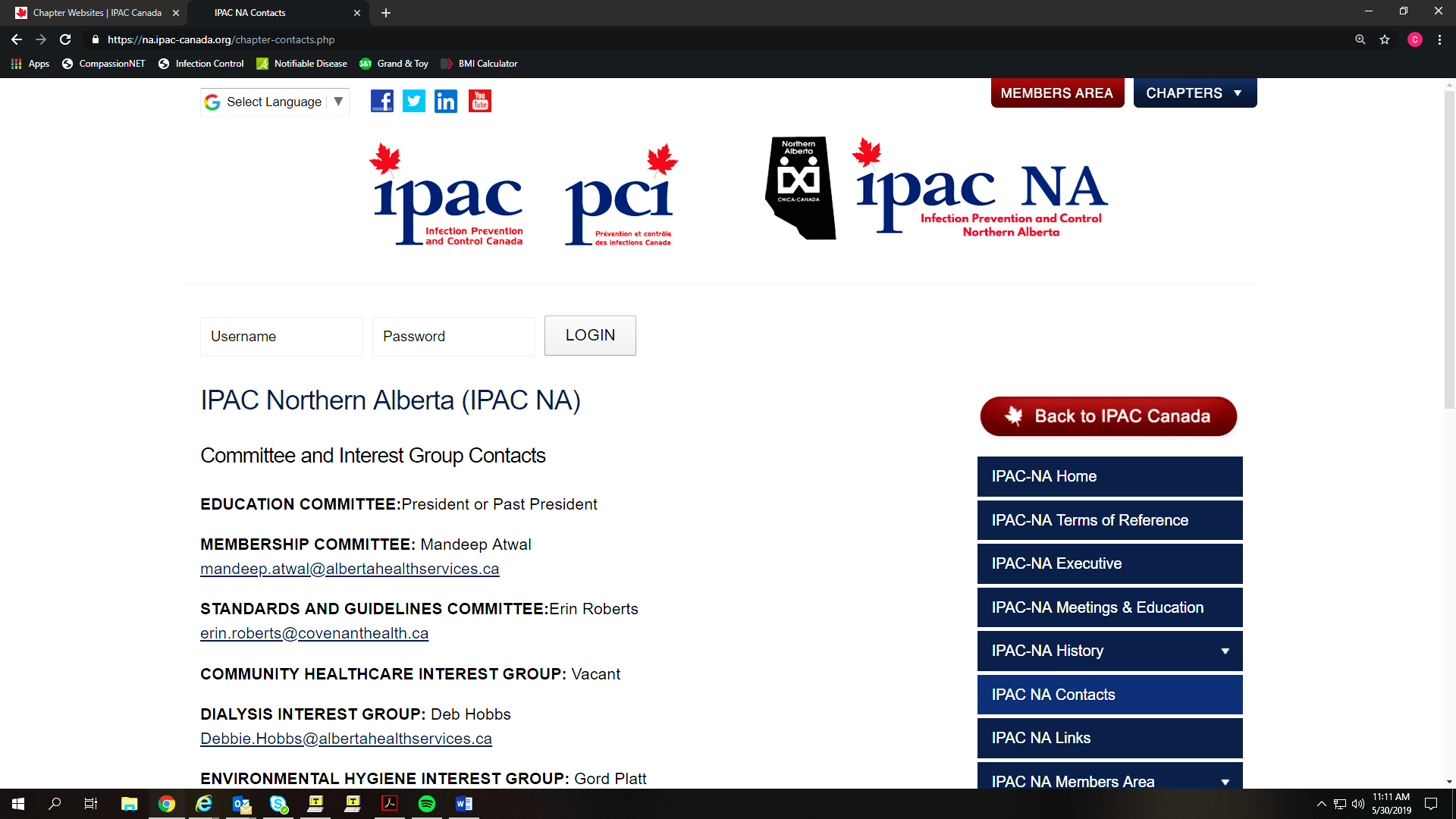 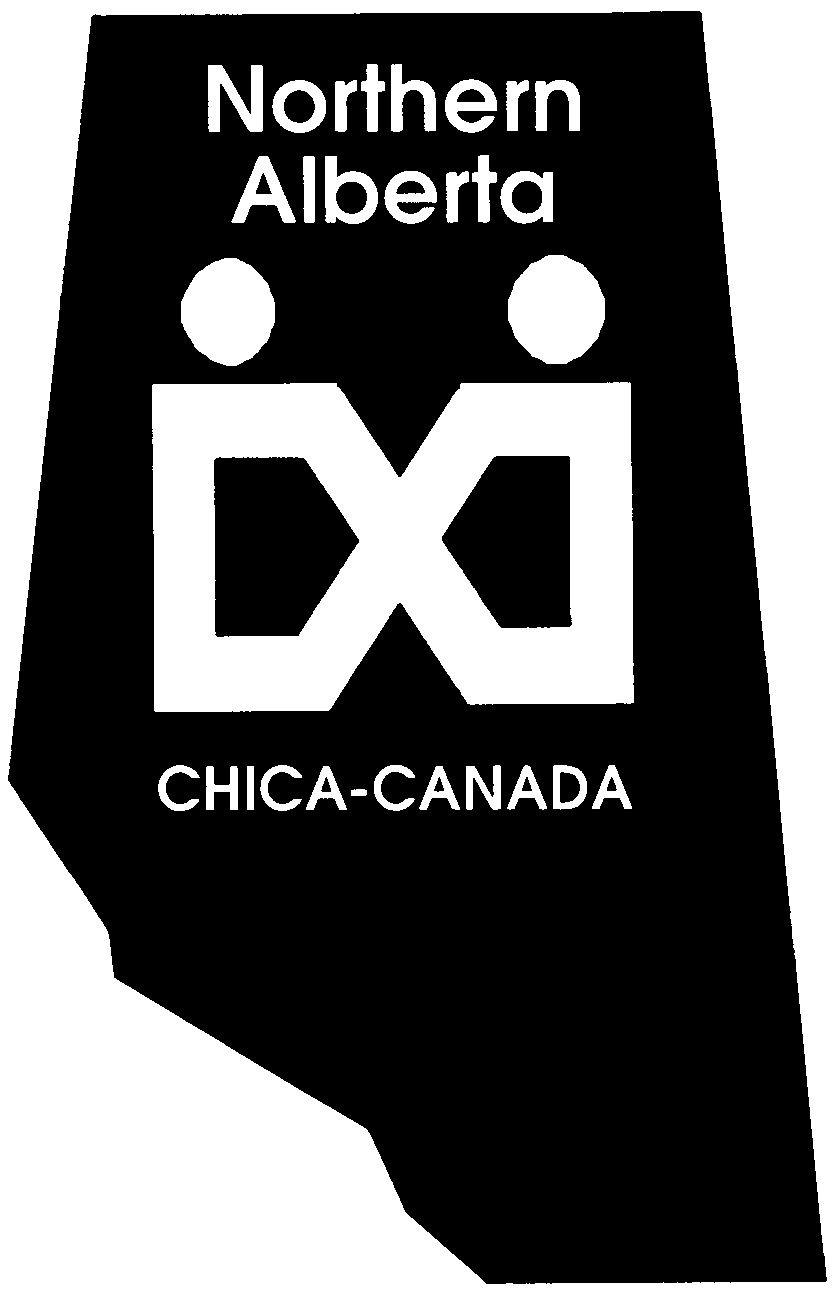 